Tervetuloa rippikouluun!Meillä on ilo ilmoittaa että rippikoulusi on ajankohtavaihtoehtosi huomioiden 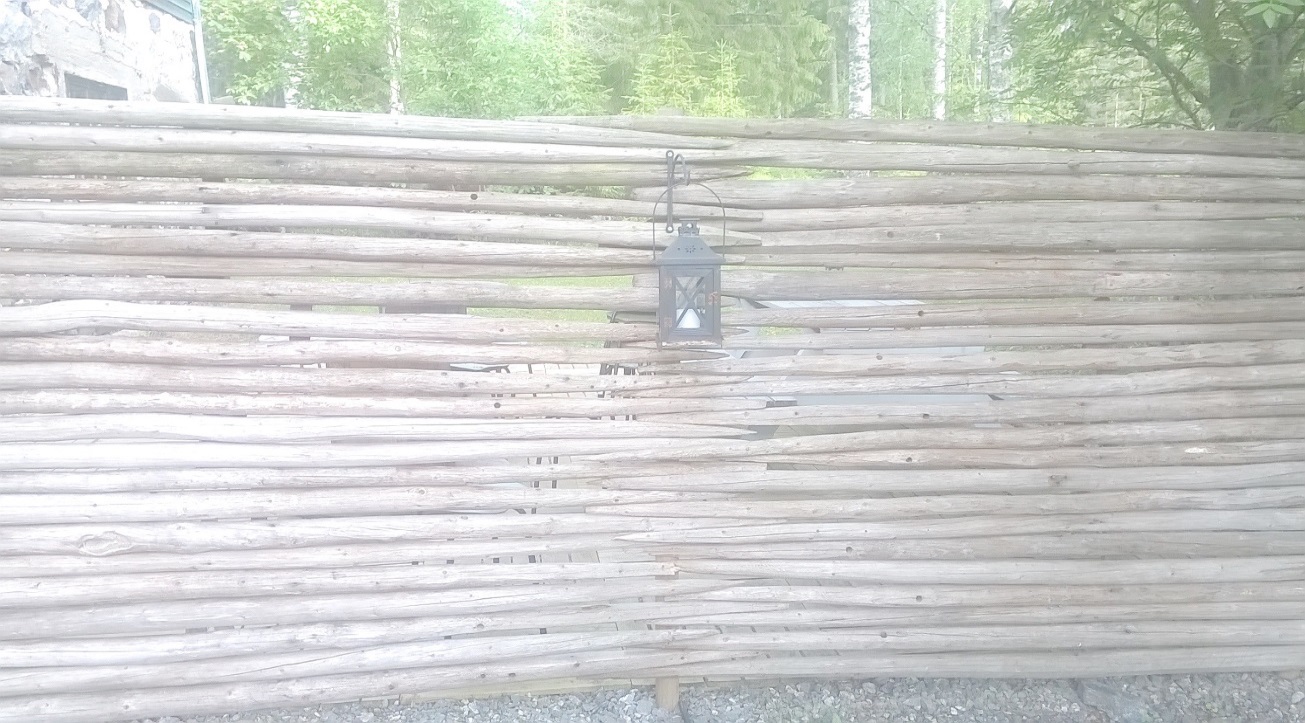 Karstula1Leirijakso 5.-13.6.2017 KarstulaKonfirmaatio su 18.6.2017 klo 10 Järvenpään kirkossaRippikoulusi ohjaajina ovat Anu Sorjonen	Mari Kaarlenkaski	Toni MajolaPastori		Nuorisotyönohjaaja	Kausityöntekijäp 040 538 7141	p. 050 436 0561anu.sorjonen@evl.fi 	mari.kaarlenkaski@evl.fi Kevätkaudella 2017 pääset tutustumaan omaan rippikouluryhmääsi, ohjaajiisi ja seurakuntaasi. Ensimmäinen tapaaminen oman ryhmäsi kanssa on to 9.3.2017 klo 18-20 Kirkonkulman salissa. Tapaamme klo 18, Kirkonkulma-rakennuksen -edessä  (Kirkkotie 6)Rippikoulusi kevään tapaamiset: Käyt rippikoulun vain kerran elämässä, joten edellytämme läsnäoloasi kaikissa ryhmäsi kokoontumisissa. Sairastumista ei kukaan voi ennakoida, mutta esimerkiksi harrastustoiminta ei ole yksin pätevä syy jäädä pois tapaamisista. Ole oman ryhmän ohjaajiisi yhteydessä, mikäli asiasta on kysyttävää.						käännä ->Vanhemmille/huoltajille tiedoksi: Konfirmaatioon kuuluu nuorten siunaaminen. Kutsumme yhden kummeistasi avustamaan siunaamisessa. Jos kummi ei pääse paikalle, joku muu nuorelle läheinen ihminen voi olla hänen tilallaan. Miettikää yhdessä nuorenne kanssa jo valmiiksi, kenet kutsutte tähän kunniatehtävään. Mikäli nuorta ei ole kastettu tai hän ei kuulu kirkkoon, rippikouluryhmän pappi huolehtii tutustumisjakson aikana tarvittavat asiapaperit kirkkoon liittymiseksi ja sopii perheen kanssa yhdessä kastetilaisuudesta.Taloustoimisto lähettää laskun rippikoulusta ennen leirijaksoa. Maksuvapautusta tai lisää maksuaikaa voi anoa lomakkeella, joita on saatavissa kirkkoherranvirastosta tai tulostettavissa netistä www.jarvenpaanseurakunta.fi/nuoret/rippikoulut.Toivomme, että riparistasi tulee sinulle hyvä kokemus, josta jää monia mukavia muistoja. Avoin mieli luo hyvän pohjan onnistuneelle riparille. Soita tai laita sähköpostia, jos on kysyttävää! Iloisiin tapaamisiin, leiriohjaajiesi puolestaJames CoxJärvenpään seurakunnan rippikoulupappijames.cox@evl.fi / 050 435 6932Mikä?Milloin?Missä?1. ryhmäkohtainen tapaaminento 9.3.2017 18-20Kirkonkulman saliJulle; jumalanpalvelus tutummaksike 22.3. klo 18-19KirkonmäkiBetonimessuti 4.4. klo 18-19.30KirkkoLEDI-teemapäivä;diakonia ja lähetysla 22.4. klo 12-14KirkonmäkiVanhempainilta ke 26.4. klo 18.-20Elävän veden kappeliSunnuntain messusu 7.5. klo 10-11.30KirkkoRippikoulukaruselli; urkuja ja riparilaulujake 24.5. klo 16.30-18.30Kirkonmäki2. ryhmäkohtainen tapaaminenma 29.5 klo 18-20Nuortentila (Kirkkotie 6, käynti sivuovesta)